ROMERO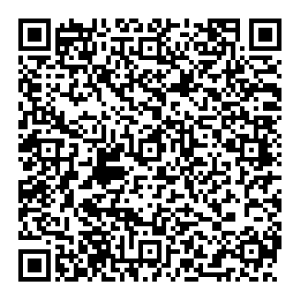 	LAUREL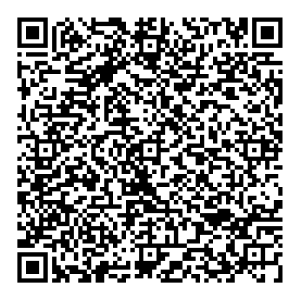 ORTIGA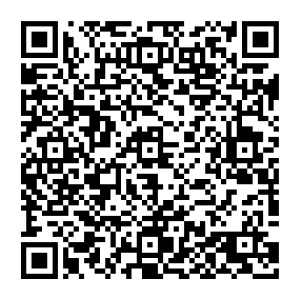 CIPRÉS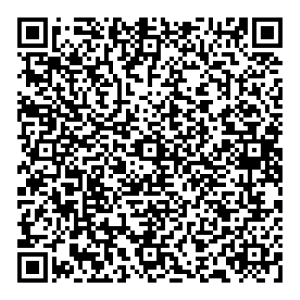 OLMO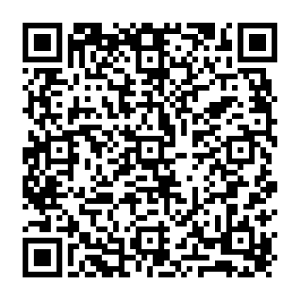 ADELFA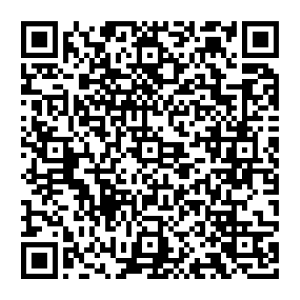 LAVANDA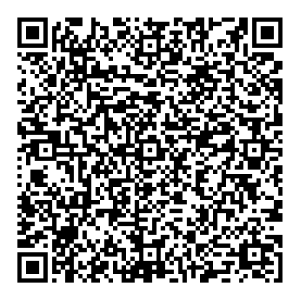 	TRÉBOL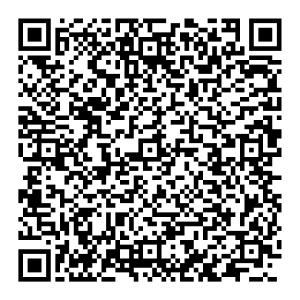 ROSAL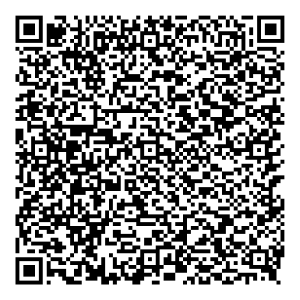 ÁLAMO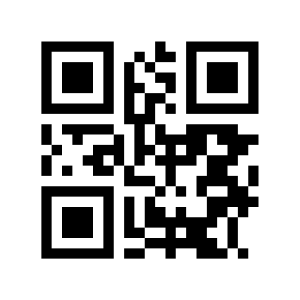 